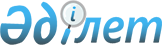 О внесении изменений в решение Енбекшильдерского районного маслихата от 22 декабря 2008 года № С-11/4 "О районном бюджете на 2009 год"
					
			Утративший силу
			
			
		
					Решение Енбекшильдерского районного маслихата Акмолинской области от 6 апреля 2009 года № С-14/2. Зарегистрировано Управлением юстиции Енбекшильдерского района Акмолинской области 17 апреля 2009 года № 1-10-84. Утратило силу - решением Енбекшильдерского районного маслихата Акмолинской области от 10 февраля 2010 года № С21/5      Утратило силу - решением Енбекшильдерского районного маслихата Акмолинской области от 10 февраля 2010 года № С21/5

      В соответствии со статьей 109 Бюджетного кодекса Республики Казахстан от 4 декабря 2008 года, статьи 6 Закона Республики Казахстан «О местном государственном управлении и самоуправлении в Республике Казахстан» от 23 января 2001 года и согласно предложения акимата района, районный маслихат РЕШИЛ:



      1. Внести в решение Енбекшильдерского районного маслихата от 22 декабря 2008 года № С-11/4 «О районном бюджете на 2009 год» (зарегистрировано в Реестре государственной регистрации нормативных правовых актов № 1-10-78, опубликовано в районных газетах: «Жаңа дәуір» от 16 января 2009 года и «Сельская новь» от 17 января 2009 года) внесенные решением Енбекшильдерского районного маслихата от 2 марта 2009 года № С-13/2 «О внесении изменений в решение Енбекшильдерского районного маслихата от 22 декабря 2008 года № С-11/4 «О районном бюджете на 2009 год» (зарегистрировано в Реестре государственной регистрации нормативных правовых актов № 1-10-83, опубликовано в районных газетах: «Жаңа дәуір» от 27 марта 2009 года № 25 и «Сельская новь» от 28 марта 2009 года № 26) следующие изменения:



      в подпункте 1 пункта 1 цифру «1470943» заменить на цифру «1471710,7»;



      в подпункте 2 пункта 1 цифру «1485622» заменить на цифру «1487401,8»; 



      в подпункте 5 пункта 1 цифру «-28679» заменить на цифру «-29691,1»;



      в подпункте 6 пункта 1 цифру «28679» заменить на цифру «29691,1».



      2. Приложения 1, 2 к решению районного маслихата от 22 декабря 2008 года № С-11/4 «О районном бюджете на 2009 год» (зарегистрировано в Реестре государственной регистрации нормативных правовых актов № 1-10-78, опубликовано в районных газетах: «Жаңа дәуір» от 16 января 2009 года и «Сельская новь» от 17 января 2009) изложить в новой редакции согласно приложений 1, 2 к настоящему решению. 



      3. Настоящее решение вступает в силу со дня государственной регистрации в управлении юстиции Енбекшильдерского района и вводится в действие с 1 января 2009 года.      Председатель сессии

      районного маслихата                        А.Мадиева      Секретарь

      районного маслихата                        М.Исажанов      СОГЛАСОВАНО      Исполняющий обязанности

      акима района                               Т.Омаров      Начальник

      отдела экономики 

      и бюджетного планирования                  Б.Бейсенова

Приложение 1

к решению районного маслихата

"О районном бюджете на 2009 год"

от 22 декабря 2008 года

№ С - 11/4Приложение 1

к решению районного маслихата

"О внесении изменений в решение

Енбекшильдерского районного маслихата

от 22 декабря 2008 года № С -11/4

"О районном бюджете на 2009 год"

от 6 апреля 2009 года

№ С - 14/2Продолжение таблицы:

Приложение 2

к решению районного маслихата

"О районном бюджете на 2009 год"

от 22 декабря 2008 года

№ С - 11/4Приложение 2

к решению районного маслихата

"О внесении изменений в решение

Енбекшильдерского районного маслихата

от 22 декабря 2008 года № С -11/4

"О районном бюджете на 2009 год"

от 6 апреля 2009 года

№ С - 14/2Перечень бюджетных программ развития
					© 2012. РГП на ПХВ «Институт законодательства и правовой информации Республики Казахстан» Министерства юстиции Республики Казахстан
				категориякатегориякатегориякатегориякатегорияУтвер.бюджет

на 2009

годУточ.

бюджет

на 2009

годУточ-

нениеУточ.бюджет на

2009 годклассклассклассклассУтвер.бюджет

на 2009

годУточ.

бюджет

на 2009

годУточ-

нениеУточ.бюджет на

2009 годНаименование1234567891. Доходы14665151470943767,71471710,7Доходы31015731015703101571Налоговые поступления29756329756302975631Подоходный налог42134213042132Индивидуальный

подоходный налог42134213042132Индивидуальный

подоходный налог с

доходов, не облагаемых

у источника выплаты41474147041473Индивидуальный

подоходный налог с

физических лиц, осуще-

ствляющих деятельность

по разовым талонам66660663Социальный налог19404919404901940491Социальный налог19404919404901940491Социальный налог19404919404901940494Налоги на

собственность84911849110849111Налоги на имущество59750597500597501Налог на имущество

юридических лиц и

индивидуальных

предпринимателей59400594000594002Налог на имущество

физических лиц35035003503Земельный налог11287112870112872Земельный налог с

физических лиц на

земли населенных

пунктов29952995029953Земельный налог на

земли промышленности,

транспорта, связи,

обороны и иного

несельскохозяйтвенного

назначения24362436024367Земельный налог с

юридических лиц и

индивидуальных

предпринимателей,

частных нотариусов и

адвокатов на земли

сельскохозяйственного

назначения55155105518Земельный налог с

юридических лиц,

индивидуальных

предпринимателей,

частных нотариусов и

адвокатов на земли

населенных пунктов53055305053054Налог на транспортные

средства11794117940117941Налог на транспортные

средства с юридических

лиц22942294022942Налог на транспортные

средства с физических

лиц95009500095005Единый земельный налог20802080020801Единый земельный налог20802080020805Внутренние налоги на

товары, работы и

услуги13061130610130612Акцизы441441044196Бензин (за исключением

авиационного) реали-

зуемый юридическими и

физическими лицами

в розницу, исполь-

зование на собственные

производственные нужды430430043097Дизельное топливо,

реализуемое юриди-

ческими и физическими

лицами в розницу,

использование на

собственные производ-

ственные нужды11110113Поступления за

использование

природных и других

ресурсов105811058101058115Плата за пользование

земельными участками10581105810105814Сборы за ведение

предпринимательской

и профессиональной

деятельности20392039020391Сбор за государ-

ственную регистрацию

индивидуальных

предпринимателей17217201722Лицензионный сбор за

право занятия

отдельными видами

деятельности17217201723Сбор за государ-

ственную регистрацию

юридических лиц98980985Сбор за государ-

ственную регистрацию

залога движемого

имущества104104010414Сбор за государ-

ственную регистрацию

транспортных средств,

а также их перере-

гистрацию767607618Сбор за государ-

ственную регистрацию

прав на недвижимое

имущество и сделок с

ним141714170141781Государственная

пошлина13291329013292Государственная

пошлина, взимаемая

с подаваемых в суд

исковых заявлений,

заявлений особого

искового производства,

заявлений (жалоб)

по делам особого

производства,

заявлений о вынесении

судебного приказа,

заявлений о выдаче

дубликата испол-

нительного листа,

заявлений о выдаче

исполнительных

листов напринуди-

тельное исполнение

решений третейских

(арбитражных) судов и

иностранных судов,

заявлений о повторной

выдаче копий судебных

актов, исполнительных

листов и иных доку-

ментов, за исключением

государственной

пошлины с подаваемых в

суд исковых заявлений

к государственным

учреждениям86486408644Государственная

пошлина, взимаемая за

регистрацию актов

гражданского

состояния, а также за

выдачу гражданам

справок и повторных

свидетельств о

регистрации актов

гражданского состояния

и свидетельств в связи

с изменением, допол-

нением и восстанов-

лением записей актов

гражданского состояния34634603465Государственная

пошлина, взимаемая за

оформление документов

на право выезда за

границу и приглашение

в Республику Казахстан

лиц из других

государств, а также за

внесение изменений в

эти документы27270277Государственная

пошлина, взимаемая за

оформление документов

о приобретении граж-

данства Республики

Казахстан, восста-

новлении в гражданстве

Республики Казахстан

и прекращении

гражданства

Республики Казахстан11110118Государственная

пошлина за регистрацию

место жительства54540549Государственная

пошлина, взимаемая за

выдачу удостоверения

охотника и его

ежегодную регистрацию131301310Государственная

пошлина, взимаемая за

регистрацию иперере-

гистрацию каждой

единицы гражданского,

служебного оружия

физических и юри-

дических лиц (за исключением холодного

охотничьего, сигналь-

ного, огнестрельного

бесствольного, меха-

нических распылителей,

аэрозольных и других

устройств, снаряженных

слезоточивыми или раздражающими

веществами, пневма-

тического оружия с

дульной энергией не

более 7,5 Дж и калибра

до 4,5 мм включи-

тельно)330312Государственная

пошлина за выдачу раз-

решений на хранение

или хранение и

ношение, транспор-

тировку, ввоз на

территорию Республики

Казахстан и вывоз из

Республики Казахстан

оружия и патронов к

нему11110112Неналоговые

поступления47944794047941Доходы от государ-

ственной собственности86486408645Доходы от аренды

имущества находящихся

в государственной

собственности86486408644Доходы от аренды

имущества находящихся

в коммунальной

собственности86486408642Поступления от реали-

зации товаров (работ,

услуг) государтвенными

учреждениями, финан-

сируемыми из государ-

ственного бюджета11110111Поступления от реали-

зации товаров (работ,

услуг) государ-

ственными учрежде-

ниями, финансируемыми

из государственного

бюджета11110112Поступления от реали-

зации товаров услуг, предоставляемых

государственными

учреждениями

финансируемыми

из местного бюджета11110114Штрафы, пеня, санкции,

взыскания, налагаемые

государственными

учреждениями, финан-

сируемыми из государ-

ственного бюджета, а

также содержащимися и

финансируемыми из

бюджета (сметы расхо-

дов) Национального

Банка Республики

Казахстан37573757037571Штрафы, пеня, санкции,

взыскания, налагаемые

государственными

учреждениями, финан-

сируемыми из государ-

ственного бюджета, а

также содержащимися и

финансируемыми из

бюджета (сметы

расходов)

Национального Банка

Республики Казахстан37573757037575Административные

штрафы, пени, санкции,

взыскания, налагаемые

местными государствен-

ными органами37573757037576Прочие неналоговые

поступления16216201621Прочие неналоговые

поступления16216201629Другие неналоговые

поступления в местный

бюджет16216201623Поступления от продажи

основного капитала78007800078003Продажа земли и

нематериальных активов78007800078001Продажа земли78007800078001Поступления от продажи

земельных участков78007800078004Поступления

трансфертов11563581160786767,71161553,72Трансферты из

вышестоящих органов

государственного

управления11563581160786767,71161553,72Трансферты из

областного бюджета11563581160786767,71161553,71Целевые текущие

трансферты33834338340338342Целевые трансферты

на развитие361796366224767,7366991,73Субвенции7607287607280760728Функциональная группаФункциональная группаФункциональная группаФункциональная группаФункциональная группаУтвер.бюджет

на 2009

годУточ.бюджет

на 2009

годУточ-

нениеУточ.бюджет

на 2009

годФункциональная подгруппаФункциональная подгруппаФункциональная подгруппаФункциональная подгруппаУтвер.бюджет

на 2009

годУточ.бюджет

на 2009

годУточ-

нениеУточ.бюджет

на 2009

годАдминистратор бюджетных программАдминистратор бюджетных программАдминистратор бюджетных программУтвер.бюджет

на 2009

годУточ.бюджет

на 2009

годУточ-

нениеУточ.бюджет

на 2009

годПрограммаПрограммаУтвер.бюджет

на 2009

годУточ.бюджет

на 2009

годУточ-

нениеУточ.бюджет

на 2009

годНаименованиеУтвер.бюджет

на 2009

годУточ.бюджет

на 2009

годУточ-

нениеУточ.бюджет

на 2009

годII. Затраты145251514856221779,81487401,801Государственные услуги

общегохарактера13705313834101383411Представительные,

исполнительные и

другие органы,

выполняющие общие

функции государствен-

ного управления1230561240320124032112Аппарат маслихата

района8877887708877001Обеспечение

деятельности маслихата

района8877887708877122Аппарат акима района3354034495034495001Обеспечение деятельности акима района3354034495034495123Аппарат акима района в

городе, города

районного значения,

поселка, аула (села),

аульного (сельского)

округа8063980660080660001Функционирование

аппарата акима района

в городе, города

районного значения,

поселка, аула (села), аульного (сельского)

округа80639806600806602Финансовая

деятельность7180749207492452Отдел финансов

района7180749207492001Обеспечение

деятельности отдела

финансов6406661006610002Создание

информационных систем5050050003Проведение оценки

имущества в целях

налогообложения1853120312004Организация работы по

выдаче разовых талонов

и обеспечение полноты

сбора сумм от реализации

разовых талонов2692500250011Учет, хранение, оценка

и реализация имуще-

ства,поступившего в

коммунальную

собственность27027002705Планирование и

статистическая

деятельность6817681706817453Отдел экономики и

бюджетного

планирования района6817681706817001Обеспечение

деятельности отдела

экономики и бюджетного

планирования681768170681702Оборона15561556015561Военные нужды1556155601556122Аппарат акима района1556155601556005Мероприятия в рамках

исполнения всеобщей

воинской обязанности155615560155603Общественный порядок,

безопасность, право-

вая, судебная, уголовно-исполнительная

деятельность20002000020001Правоохранительная

деятельность2000200002000458Отдел жилищно-

коммунальногохозяйства,пассажир-

ского транспорта

и автомобильных дорог2000200002000021Обеспечение

безопасности дорожного

движения в населенных

пунктах200020000200004Образование76776778976807897681Дошкольное воспитание

и обучение1959022547022547123Аппарат акима района в

городе, города районного

значения, поселка, аула

(села), аульного

(сельского) округа1959022547022547004Поддержка организаций

дошкольного воспитания

и обучения19590225470225472Начальное, основное

среднее и общее

среднее образование7099777290210729021464Отдел образования района7099777290210729021003Общеобразовательное

обучение6867177057610705761006Дополнительное

образование для детей1054310543010543010Внедрение новых

технологий обучения в

государственной

системе образования за

счет целевых трансфертов

из республиканского

бюджета12717127170127174Техническое и

профессиональное,

послесреднее образование8347834708347464Отдел образования

района8347834708347018Организация

профессионального

обучения83478347083479Прочие услуги в области

образования2985329853029853464Отдел образования

района1785317853017853001Обеспечение деятельности

отдела образования5643564305643004Информатизация системы

среднего образования5052505205052005Приобретение и доставка

учебников, учебно-

методических комплексов

для государственных

организаций образования

района6586658606586007Проведение школьных

олимпиад, внешкольных

мероприятий и конкурсов

районного (городского)

масштаба5725720572467Отдел строительства

района1200012000012000037Строительство и

реконструкция объектов

образования120001200001200006Социальная помощь и

социальное обеспечение44570456650456652Социальная помощь3356732613032613451Отдел занятости и

социальных программ

района3356732613032613002Программа занятости6798679806798005Государственная адресная

социальная помощь4711471104711006Жилищная помощь1315131501315007Социальная помощь

отдельным категориям

нуждающихся граждан по

решениям местных

представительных

органов5151419704197010Материальное обеспечение

детей-инвалидов,

воспитывающихся и

обучающихся на дому2192190219015Территориальные центры

социального обслуживания

пенсионеров и инвалидов6499649906499016Государственные пособия на детей до 18 лет7897789707897017Обеспечение нуждающихся

инвалидов обязательными

гигиеническими

средствами ипредоставление

услуг специалистов

жестового языка,

индивидуальными помощ-

никами в соответствии

с индивидуальной

программой реабилитации

инвалидов97797709779Прочие услуги в области

социальной помощи и

социального обеспечения1100313052013052451Отдел занятости и

социальных программ

района1100313052013052001Обеспечение деятельности

отдела занятости и

социальных программ1077910779010779011Оплата услуг по

зачислению, выплате и

доставке пособий и

других социальных выплат2242240224099Реализация мер

социальной поддержки

специалистов социальной

сферы сельских

населенных пунктов за

счет целевого трансферта

из республиканского

бюджета020490204907Жилищно-коммунальное

хозяйство122592128806767,7129573,71Жилищное хозяйство8641690844090844467Отдел строительства

района8641690844090844003Строительство жилья

государственного

коммунального жилищного

фонда4967254100054100004Развитие и обустройство

инженерно-коммуникаци-

онной инфраструктуры36744367440367442Коммунальное хозяйство2265024400767,725167,7123Аппарат акима района в

городе, города районного

значения, поселка, аула

(села), аульного

(сельского) округа2650315003150014Организация

водоснабжения населенных

пунктов2650315003150467Отдел строительства

района01250767,72017,7006Развитие системы

водоснабжения01250767,72017,7458Отдел жилищно-

коммунального хозяйства,

пассажирского транспорта

и автомобильных дорог

района2000020000020000026Организация эксплуатации

тепловых сетей, находя-

щихся вкоммунальной

собственности районов20000200000200003Благоустройство

населенных пунктов1352613562013562123Аппарат акима района в

городе, города районного

значения, поселка, аула

(села), аульного

(сельского) округа1352613562013562008Освещение улиц

населенных пунктов8081808108081009Обеспечение санитарии

населенных пунктов2482248202482010Содержание мест

захоронений и погребение

безродных2062060206011Благоустройство и

озеленение населенных

пунктов275727930279308Культура, спорт, туризм

и информационное

пространство66303688120688121Деятельность в области

культуры2785030114030114455Отдел культуры и

развития языков района2785030114030114003Поддержка культурно-

досуговой работы27850301140301142Спорт4080432504325465Отдел физической

культуры и спорта района4080428004280005Развитие массового

спорта и национальных

видов спорта7809800980006Проведение спортивных

соревнований на районном

уровне3153150315007Подготовка и участие

членов сборных команд

района по различным

видам спорта на

областных спортивных

соревнованиях2985298502985467Отдел строительства

района045045008Развитие объектов спорта0450453Информационное

пространство2384823848023848455Отдел культуры и

развития языков района1712517125017125006Функционирование

районных (городских)

библиотек1666316663016663007Развитие государствен-

ного языка и других

языков народов

Казахстана4624620462456Отдел внутренней

политики района6723672306723002Проведение государствен-

ной информационной

политики через средства

массовой информации67236723067239Прочие услуги по

организации культуры,

спорта, туризма и

информационного

пространства1052510525010525455Отдел культуры и

развития языков района3462346203462001Обеспечение деятельности

отдела культуры и

развития языков3462346203462456Отдел внутренней

политики района4020402004020001Обеспечение деятельности

отдела внутренней

политики3820382003820003Реализация региональных

программ в сфере

молодежной политики2002000200465Отдел физической

культуры и спорта района3043304303043001Обеспечение деятельности

отдела физической

культуры и спорта304330430304310Сельское, водное,

лесное, рыбное хозяй-

ство, особоохраняемые

природные территории,

охрана окружающей среды

и животного мира,

земельные отношения27558227558202755821Сельское хозяйство6343634306343462Отдел сельского

хозяйства района6343634306343001Обеспечение деятельности

отдела сельского

хозяйства 63436343063432Водное хозяйство2613802613800261380467Отдел строительства

района2613802613800261380012Развитие системы

водоснабжения26138026138002613806Земельные отношения7859785907859463Отдел земельных

отношений района7859785907859001Обеспечение

деятельности отдела

земельных отношений3854385403854002Работы по переводу

сельскохозяйственных

угодий из одного вида в

другой400540050400511Промышленность, архитек-

турная, градостроитель-

ная и строительная

деятельность77737773077732Архитектурная, градо-

строительная и

строительная

деятельность7773777307773467Отдел строительства

района4452445204452001Обеспечение деятельности

отдела строительства4452445204452468Отдел архитектуры и

градостроительства

района3321332103321001Обеспечение деятельности

отдела архитектуры и

градостроительства332133210332112Транспорт и коммуникации16201162010162011Автомобильный транспорт1620116201016201123Аппарат акима района в

городе, города районного

значения, поселка, аула

(села), аульного

(сельского) округа6201620106201013Обеспечение

функционирования

автомобильных дорог в

городах районного

значения, поселках,

сельских округах6201620106201458Отдел жилищно-

коммунального хозяйства,

пассажирского транспорта

и автомобильных дорог

района1000010000010000023Обеспечение

функционирования

автомобильных дорог100001000001000013Прочие11118111180111183Поддержка

предпринимательской

деятельности и защита

конкуренции4045404504045469Отдел предпринима-

тельства района4045404504045001Обеспечение деятельности

отдела предприни-

мательства3990399003990003Поддержка предприни-

мательской деятельности55550559Прочие7073707307073452Отдел финансов района1653165301653012Резерв местного

исполнительного органа

района на неотложные

затраты1653165301653458Отдел жилищно-

коммунального хозяйства,

пассажирского транспорта и автомобильных дорог

района5420542005420001Обеспечение деятельности

отдела, жилищно-

коммунального хозяйства,

пассажирского транспорта

и автомобильных дорог542054200542015Трансферты001012,11012,11Трансферты001012,11012,1452Отдел финансов района001012,11012,1006Возврат неиспользованных

(недоиспользованных)

целевых трансфертов001012,11012,1III. Чистое бюджетное

кредитование0000IV. Сальдо по операциям

с финансовыми активами140001400001400013Прочие14000140000140009Прочие1400014000014000452Отдел финансов района1400014000014000014Формирование или

увеличение уставного

капитала юридических лиц1400014000014000V. Дефицит бюджета0-28679-1012,1-29691,1VI. Финансирование

дефицита бюджета0286791012,129691,1Погашение займов00008Движение остатков

бюджетных средств0286791012,129691,11Остатки бюджетных

средств0286791012,129691,11Свободные остатки

бюджетных средств0286791012,129691,11Свободные остатки

бюджетных средств0286791012,129691,1Функциональная группаФункциональная группаФункциональная группаФункциональная группаФункциональная группаСуммаФункциональная подгруппаФункциональная подгруппаФункциональная подгруппаФункциональная подгруппаСуммаАдминистратор бюджетных программАдминистратор бюджетных программАдминистратор бюджетных программСуммаПрограммаПрограммаСуммаЗатраты385388,71Государственные услуги общего

характера5002Финансовая деятельность50452Отдел финансов района50002Создание информационных систем504Образование1705209Прочие услуги в области образования17052464Отдел образования района5052004Информатизация системы среднего

образования5052467Отдел строительства района12000037Строительство и реконструкция

объектов образования120007Жилищно-коммунальное хозяйство92861,701Жилищное хозяйство90844467Отдел строительства района90844003Строительство жилья государственного

коммунального жилищного фонда54100004Развитие и обустройство инженерно -

коммуникационной инфраструктуры3674402Коммунальное хозяйство2017,7467Отдел строительства района2017,7006Развитие системы водоснабжения2017,78Культура, спорт, туризм и

информационное пространство4502Спорт45467Отдел строительства района45008Развитие объектов спорта4510Сельское, водное, лесное, рыбное

хозяйство, особоохраняемые природные

территории, охрана окружающей среды и

животного мира, земельные отношения26138002Водное хозяйство261380467Отдел строительства района261380012Развитие системы водоснабжения26138013Прочие1400009Прочие14000452Отдел финансов района14000014Формирование или увеличение уставного

капитала юридических лиц14000